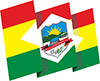 Etapa do plano imunizantePopulação AlvoPopulação AlvoDoses recebidasDoses aplicadas1ª EtapaTrabalhadores da saúde  Pessoas idosas residentes em instituições de longa permanência (institucionalizadas);Pessoas a partir de 18 anos de idade com deficiência, residentes em Residências Inclusivas (institucionalizadas)População indígena vivendo em terras indígenas.Trabalhadores da saúde  Pessoas idosas residentes em instituições de longa permanência (institucionalizadas);Pessoas a partir de 18 anos de idade com deficiência, residentes em Residências Inclusivas (institucionalizadas)População indígena vivendo em terras indígenas.60602ª EtapaProfissionais envolvidos no Atendimento Pré-Hospitalar (APH) Móvel Catarinense; Profissionais que atuam no atendimento clínico de paciente com suspeita de COVID-19 independentemente do nível de atenção (Centros de Saúde, Unidades de Triagem, Ambulatórios, Hospitais etc.); Profissionais que atuam na coleta (swab) e no diagnóstico laboratorial da Covid-19.Profissionais envolvidos no Atendimento Pré-Hospitalar (APH) Móvel Catarinense; Profissionais que atuam no atendimento clínico de paciente com suspeita de COVID-19 independentemente do nível de atenção (Centros de Saúde, Unidades de Triagem, Ambulatórios, Hospitais etc.); Profissionais que atuam na coleta (swab) e no diagnóstico laboratorial da Covid-19.50503ª EtapaTrabalhadores da saúde;Idosos com 90 anos ou mais;Trabalhadores da saúde;Idosos com 90 anos ou mais;2201564ª EtapaTrabalhadores da Saúde Idosos acima de 90 anos idosos de 85 a 89 anosTrabalhadores da Saúde Idosos acima de 90 anos idosos de 85 a 89 anos0635ª EtapaIdosos de 80 a 84Trabalhadores da Saúde Idosos acima de 90 anosIdosos de 85 a 89 anosIdosos de 80 a 84Trabalhadores da Saúde Idosos acima de 90 anosIdosos de 85 a 89 anos2101146ª EtapaIdosos de 80 a 84 anosIdosos de 80 a 84 anos60507ª EtapaIdosos de 80 a 84 anosIdosos de 79 e 78 anosIdosos de 80 a 84 anosIdosos de 79 e 78 anos70478ª EtapaIdosos de 72 a 77 anosIdosos de 72 a 77 anos28020322/03/202122/03/2021Total950886Total populacionalTrabalhadores da Saúde Trabalhadores da Saúde >90 anos>90 anos85 a 89 anos85 a 89 anos80 a 84 anos80 a 84 anos78 a 79 anos78 a 79 anos72 a 77 anos72 a 77 anosPopulação TotalPopulação TotalTotal populacional*D1*D2*D1*D2*D1*D2*D1*D2*D1*D2*D1*D2*D1673*D2213Total populacional2111273231585511605302030*D1673*D2213Número Total grupo Prioritário%do grupo prioritário imunizado183115,3%183115,3%29103,44%29103,44%6195,0%6195,0%12791,33%12791,33%5498%5498%23287,5%23287,5%886886